برگ راهنمای درس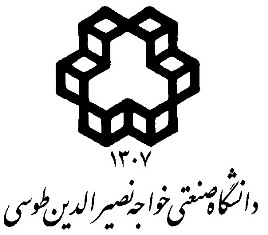 عنوان درس:  پویشگرهای لیزری و عملیات             تعداد واحد:    3 واحد                   نام استاد: دکتر علی محمدزادهمطالبی که هر هفته در کلاس مورد بحث قرار خواهد گرفت (به همراه شماره صفحات مربوط از مرجع)فعالیت های عملیسال تحصیلی 98 - 1397، نیمسال  اولسال تحصیلی 98 - 1397، نیمسال  اولدانشکده مهندسی نقشه برداریپست الکترونیک: a_mohammadzadeh@kntu.ac.irزمان تدریس: یکشنبه 10:30 تا 12دوشنبه 7:30 تا 9کارشناسان درس:                پست الکترونیک:                                                 تلفن:خلاصه درس و هدف آن:آشنايي دانشجويان با اصول و مبانی پویشگرهای لیزری زمينی، نحوه برداشت و پردازش اولیه داده هامرجع اصلی:George Vosselman (Editor), Hans-Gerd Maas, Airborne and Terrestrial Laser Scanning, Isbn-13: 978-1439827987.Jie Shan and Charles K. Toth, Topographic Laser Ranging and Scanning: Principles And Processing, Isbn-10: 1-4200-5142-3.مراجع کمک درسی:جزوه درسی خودم و مقالات و متون کمکی که در سایت دانشکده آپلود میشود.ارزشیابی:فعالیت عملی:  %  20              آزمون میان ترم: %  30            آزمون نهایی: %  50                 سایر: % 0هفتهعنوانشرحمنبع1معرفی پویشگر های لیزری آشنایی با تعریف و جایگاه سنجنده های لیزری در میان سنجنده های موجودفصل یک صفحات 1الی 2 از کتاب آقای وسلمنجزوه درسی خودم در فایل " قسمت 1 – جلسه 1" 2آشنایی با انواع پویشگر های لیزری و مروری بر انواع سیستم های موجودآشنایی با انواع پویشگر های لیزری از نظر ساختاریجزوه درسی خودم در فایل " قسمت 1 – جلسه 2"2آشنایی با انواع پویشگر های لیزری و مروری بر انواع سیستم های موجودمعرفی انواع سیستم های تجاری موجودفصل 3 کتاب آقای شانجزوه درسی خودم در فایل " قسمت 1 – جلسه 3"3آشنایی با مفاهيم اساسی لیزر و پخش پالس لیزریآشتایی با نحوه ایجاد پالس لیزریتعریف معادلات فیزیکی پخش امواج لیزری فیزیک پراکنش امواج لیزری از اجسامفصل 1 کتاب آقای شان صفحه 1 الی 14جزوه درسی خودم در فایل " قسمت 2 – جلسه 4" از صفحه 1 الی 254آشنایی با مفاهيم اساسی لیزر و پخش پالس لیزری (ادامه)نحوه اندازهگيری فاصله و شدت در لیزرآشنایی با فرمت های ورودی و خروجی داده ها در لیزر (3dd، ASCII و...)فصل 1 کتاب آقای وسلمن از صفحه 3 الی 45جزوه درسی خودم در فایل " قسمت 2 – جلسه 4" از صفحه 26 الی 655یادگیری اصول اندازه گیری در پویشگر های لیزری زمینیمعرفی اجزاء پویشگرهای لیزری زمینیمعرفی خطاهای پارامتریک پویشگر لیزریکتاب آقای وسلمن صفحه 11 الی 29جزوه درسی خودم در فایل " قسمت 3 – جلسه 5"6یادگیری اصول اندازه گیری در پویشگر های لیزری زمینی (ادامه)معرفی معادلات هندسی و روابط مورد استفاده در تولید داده های خام در پویشگرهای لیزری زمینیپخش خطاها در معادلات هندسیتعریف انواع سیستم های مختصات در پویشگرهای لیزری زمینیکتاب آقای وسلمن صفحه 83 الی 86 و صفحه 92 الی 100جزوه درسی خودم در فایل " قسمت 3 – جلسه 6"7آزمون میان ترمیک جلسه رفع اشکال و جلسه بعدی آزمون میان ترم از اول تا هفته ششم بصورت حذفی8آشنایی با مراحل تولید و ثبت ابر نقاط و تصاویر رقومی در پویشگرهای لیزری زمینیآشنایی با مقدمات و اصول کار با ليزر اسکنر های زمينی شامل مراحل اخذ، ثبت ابر نقاط و پردازش با تأکيد بر کاربردهای آن در صنعت  جزوه درسی آقای پروفسور Nobert Pfeifer در مدرسه تابستانی ISPRS 2007  از دانشگاه وین اتریشجزوه درسی خودم در فایل " قسمت 3 – جلسه 7"خروجی پروژه های عملی انجام شده توسط تیم تحقیقاتی خودم و یا شرکت های همکار9آشنایی با مراحل تولید و ثبت ابر نقاط و تصاویر رقومی در پویشگرهای لیزری زمینی (ادامه)تعریف سیستم مختصات در برداشت زمينی و موقعیت ایستگاه های برداشتاسکن دقیق رفلکتور ها و استخراج آنهااخذ تصاویر همپوشانی داراخذ ابر نقاط از هر ایستگاه مورد نظراستخراج موقعیت رفلکتورها از ابر نقاط و تصاویر در هر ایستگاه زمینی یافتن نقاط متناظر استخراج شده مربوط به رفلکتورها از ایستگاه های مختلفانتقال مختصات ایستگاهی ابر نقاط و تصاویر به مختصات محلی (جهانی)تولید ابر نقاط یکپارچه از کلیه ایستگاه ها به همراه تصاویر متناظر هر ایستگاهمعرفی خطاها و نویزها و منابع آنها در فرایند ثبت ابر نقاط و تصاویرفصل سوم کتاب آقای گارسیافصل سوم کتاب آقای وسلمن صفحه 111 الی 121جزوه درسی خودم در فایل " قسمت 3 – جلسه 8"10هفته عملیات: برداشت یک محدوده مشخص میدانی یا آزمایشگاهیانجام برداشت در آزمایشگاه بصورت عملی با دستگاه TLS Riegle 420iمحل آزمایشگاه پویشگرهای لیزری اتاق 42911آشنایی با نحوه نمایش و ویرایش داده های پویشگر لیزری زمینینمایش دو بعدی و سه بعدی  ابر نقاطکد دهی رنگی داده های ابر نقطه ای از تصاویر ثبت شده همزمانویرایش داده هاحذف نقاط اشتباه و نویزفیلترینگ داده ها جزوه درسی آقای پروفسور Nobert Pfeifer در مدرسه تابستانی ISPRS 2007  از دانشگاه وین اتریشکتاب آقای وسلمن صفحه 45 الی 53 و صفحه 135 الی 157جزوه درسی خودم در فایل " قسمت 3 – جلسه 9" و فایل " قسمت 3 – جلسه 10"12آشنایی با مثلث بندی، تولید مدل سه بعدی و کیفیت داده هاهمسایگی و ویژگی ها در ابر نقاطقطعه بندی و طبقه بندی ابر نقاطروش های مثلث بندی ابر نقاط روش های درونیابی ابر نقاطروش های نمایش مدل سه بعدی رقومی زمیناضافه نمودن بافت از تصاویر بر روی مدل سه بعدی حاصل از ابر نقاطارزیابی کیفیت مدل رقومی تولید شده در پویشگرهای لیزری زمینیجزوه درسی آقای پروفسور Nobert Pfeifer در مدرسه تابستانی ISPRS 2007  از دانشگاه وین اتریشکتاب آقای وسلمن صفحه 158 الی 163جزوه درسی خودم در فایل " قسمت 3 – جلسه 11"13هفته عملیات: تولید ابر نقاط یکپارچه و انجام پردازش های اولیهانجام پردازش با نرم افزار RiscanProبه منظور تولید ابر نقطه یکپارچه حاصل از برداشت در آزمایشگاه و ایجاد محصولات اولیهمحل آزمایشگاه پویشگرهای لیزری اتاق 429 یا کلاس14هفته عملیات: انجام پردازش های پیشرفتهانجام کار عملی با نرم افزار ها و مشاهده و ویرایش ابر نقاط و همچنین فیلترینگ آنها و تولید مدل رقومی از اشیا یا زمین و در نهایت بررسی دقت نهایی مدلمحل آزمایشگاه پویشگرهای لیزری اتاق 429 یا کلاس15آزمون نهاییمجموعه ای از سؤالات و مسایل-تمرین و سمینارتعداد، گروهی و یا انفرادی، موضوع، میزان ساعت مورد نیاز:تمرینات حل کردنی و یا برنامه نویسی بصورت انفرادی خواهد بود که حدود 4 تمرین کلا به مدت 4 ساعت زمان خواهد برد.پروژهتوضیح جزئیات، میزان ساعت مورد نیاز: پروژه در قالب انجام کاری عملی در نرم افزار بوده که کلا در قالب گروه های 4 نفره می باشد و حداکثر یک پروژه عملی نسبتا بزرگ خواهد بود که حدود 16 الی 20 ساعت برای انجام آن کافی خواهد بود.سایرتوضیح جزئیات، میزان ساعت مورد نیاز: ندارد